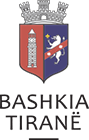 ASAMBLEJA E BASHKËPRONARËVE Njësia Administrative Nr._____Kodi i Pallatit:     ____________ (Sistemi Gis)Adresa e Pallatit: Rr. “_________________________________________________________”Nr. i Hyrjeve : ____Nr. i Kateve : ____Pallat i ri 		Firma ndërtuese ______________________       Pallat i vjetër Informacion  për gjendjen e ndërtesës!PROCESVERBAL I ASAMBLESË SË BASHKËPRONARËVE Tiranë, më ____/____/201__Në mbledhjen e asamblesë, organizuar sipas njoftimit të afishuar në datë ____/____/_____ , ku janë  pjesëmarrës ______________________ anëtarë të asamblesë (50%+1)  .Rendi i Ditës:Miratimi i  Tarifës së Administrimit.Diskutim per vendosjen e administratorit.Të ndryshme.Votimet sipas Rendit të DitësPas shqyrtimit të pikës 1 të rendit të ditës Miratimi i  Tarifës së Administrimit, u caktua në vlerën ____________ lekë /për çdo njësi banimiu caktua në vlerën ____________ lekë /për çdo njësi shërbimi u caktua në vlerën ____________ për m2U votua me këtë rezultat ___ Pro dhe ___ Kundër Pas shqyrtimit të pikës 2 të rendit të ditës u zgjodh ___________________________________ administrator/shoqëri administruese.     U votua me këtë rezultat _____ Pro dhe _____ Kundër Të ndryshme ______________________________________________________________________________________________________________________________________________________________________________________________________________________________________________________________________________________________________________________________________________________________________________________________________Mbajtësi i Procesverbalit  Z/Znj_____________________________________Mbledhja e Asamblesë, u zhvillua në prani të:Përfaqësuesve të Bashkisë Tiranë (Task- Forca)					 NënshkrimiKoordinatori 			Z/Znj.__________________________________Punonjësi 			Z/Znj.__________________________________Punonjësi 			Z/Znj.__________________________________Punonjësi 			Z/Znj.__________________________________Punonjësi   			Z/Znj.__________________________________Ndërlidhësit me Komunitetin/  Njësia Administrative				Nënshkrimi							Z/Znj.__________________________________Z/Znj.__________________________________                     ASAMBLEJA E BASHKËPRONARËVE :NJËSI SHËRBIMIASAMBLEJA E BASHKËPRONARËVENJËSI BANIMI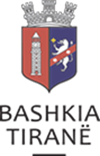                         ASAMBLEJA E BASHKËPRONARËVENJËSI BANIMIVENDIM  I  ASAMBLESË SË BASHKËPRONARËVE NR._____	Datë________ Njësia Administrative Nr._____Kodi i Pallatit:______ (Sistemi Gis)Rruga: “__________________________________________________________________”Në përputhje me Ligjin nr. 10112, datë 9.4.2009 “Për administrimin e bashkëpronësisë në ndërtesat e banimit”, si dhe me aktet nënligjore në fuqi,  Asambleja e bashkëpronarëve, pasi shqyrtoi e diskutoi  çështjet e përcaktuara në Rendin e ditës, me votim të bashkëpronarëve sipas procesverbalit bashkëngjiturVENDOSI:Tarifa e administrimit për çdo bashkëpronar u caktua në vlerën ____________ lekë /për çdo njësi banimi            në vlerën ____________ lekë /për çdo njësi shërbimi në vlerën ____________ për m2Autorizohet Kryesia për lidhjen e kontratës me administratorin/shoqërinë administruese _______________________________________________Të ndryshme ________________________________________________________________________________________________________________________________________________________________________________________________________________________________________________________________________________________________Ky vendim hyn në fuqi menjëherë. Kryesia							Nënshkrimi      ____________________________________________________________________________________________________________________________________________________________________________________NjësitëHyrja 1Hyrja 2Hyrja 3Hyrja 4Hyrja 5Hyrja 6Hyrja 7Njësi Banimi Njësi Shërbimi NdërtesaPOJONdërtesa ështe e lyerNdërtesa është e sovatuarNdërtesa ka portë kryesoreNdërtesa ka ashensor/ nr. i tyre Ashensori me çip Ndërtesa ka bodrumNdërtesa ka oborrNrEmër MbiemërIDDokument pronësieFirmë1234567891011121314151617181920NrEmër MbiemërIDDokument  pronësieFirmë1234567891011121314151617181920212223242526272829303132333435NrEmër MbiemërIDDokument  pronësieFirmë3637383940414243444546474849505152535455565758596061626364656667686970